 AP Exam(s) Early Dismissal Form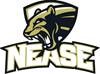 This form must be turned into attendance BY Thursday, May 3rd.  You will receive an early dismissal form at the end of your AP exam from a Proctor. Student Name – please print – no nicknames                      			 Grade               Student ID #will need to be released early from school on the following days due to completing AP exams and will be checked out by					(Please print)					(Time)or has my permission to drive. (circle)Please complete the below chart, with exam, date, and time for any day you wish your child to be released from school after they finish their AP exam.AP Exam title				Exam Date				Exam TimeI understand my child may be checked out only by the adult or sibling listed. I am also aware the procedure is to go to the Front Office to sign the student out and a valid State or Federal Photo ID is required.  (Students may not check out other students)Parent / Guardian Name – Please PrintParent / Guardian SignaturePhone Number for ParentToday’s DateOFFICE USE ONLY Excused or Unexcused (circle one)              Initial 